الاسدوس الأول   :  المـــادةالاسدوس الأول   :  المـــادةالاسدوس الأول   :  المـــادةالــــــــدرس   :  9المدة الزمنية  : ساعتان (2h)المدة الزمنية  : ساعتان (2h)المدة الزمنية  : ساعتان (2h)2-   خليط من سائلين :ملاحظة :عند ترك خليط غير متجانس من سائلين ينفصل السائلان فنزيل أعلاهما بواسطة محقنة أو نزيل أسفلهما بواسطة أنبوب التصفيق.استنتاج :تكفي عملية التصفيق لفصل سائلين غير قابلين للامتزاج.II- فصل مكونات خليط متجانس :1-    خليط من غاز و سائل :-  خلال التسخين تظهر فقاعات تصعد إلى سطح السائل.استنتاج :	-  تؤدي عملية التسخين إلى فصل الغاز المذاب في السائل.2-    خليط من سائلين : -  نلاحظ تصاعد فقاعات ابتداء من 79 °C. و استقرار درجةالحرارة عند الغليان في 85 °C.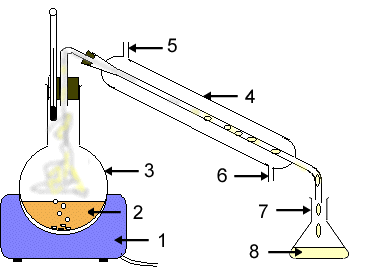 نلاحظ كذلك تكون قطرات على الجوانب الداخلية لأنبوب التبريد.- بعد مدة من بداية الغليان نلاحظ تكون قطرات سائل على الجوانب الداخلية لأنبوب التبريد.استنتاج :-  يتبخر الكحول أولا لأن درجة حرارة غليانه  تساوي 79 °C و هي أقل من درجة حرارة غليان الماء، كما تبقى درجة الحرارة ثابتة طيلة مدة تغير الحالة الفيزيائية للكحول عند 85 °C.-  يتكاثف بخار الكحول في أنبوب التبريد و يتحول للحالة السائلة.-  تسمى هذه التقنية بعملية التقطير، وتمر بمرحلتي التبخر ثم التكاثف، كما تسمح لنا بفصل مكونات خليط متجانس.ملحوظة :يمكن كذلك استعمال عملية التقطير لفصل مكونات خليط من صلب و سائل.2-   خليط من سائلين :ملاحظة :عند ترك خليط غير متجانس من سائلين ينفصل السائلان فنزيل أعلاهما بواسطة محقنة أو نزيل أسفلهما بواسطة أنبوب التصفيق.استنتاج :تكفي عملية التصفيق لفصل سائلين غير قابلين للامتزاج.II- فصل مكونات خليط متجانس :1-    خليط من غاز و سائل :-  خلال التسخين تظهر فقاعات تصعد إلى سطح السائل.استنتاج :	-  تؤدي عملية التسخين إلى فصل الغاز المذاب في السائل.2-    خليط من سائلين : -  نلاحظ تصاعد فقاعات ابتداء من 79 °C. و استقرار درجةالحرارة عند الغليان في 85 °C.نلاحظ كذلك تكون قطرات على الجوانب الداخلية لأنبوب التبريد.- بعد مدة من بداية الغليان نلاحظ تكون قطرات سائل على الجوانب الداخلية لأنبوب التبريد.استنتاج :-  يتبخر الكحول أولا لأن درجة حرارة غليانه  تساوي 79 °C و هي أقل من درجة حرارة غليان الماء، كما تبقى درجة الحرارة ثابتة طيلة مدة تغير الحالة الفيزيائية للكحول عند 85 °C.-  يتكاثف بخار الكحول في أنبوب التبريد و يتحول للحالة السائلة.-  تسمى هذه التقنية بعملية التقطير، وتمر بمرحلتي التبخر ثم التكاثف، كما تسمح لنا بفصل مكونات خليط متجانس.ملحوظة :يمكن كذلك استعمال عملية التقطير لفصل مكونات خليط من صلب و سائل.فصل مكونات خليطSéparation des constituants d’un mélangeفصل مكونات خليطSéparation des constituants d’un mélangeفصل مكونات خليطSéparation des constituants d’un mélange2-   خليط من سائلين :ملاحظة :عند ترك خليط غير متجانس من سائلين ينفصل السائلان فنزيل أعلاهما بواسطة محقنة أو نزيل أسفلهما بواسطة أنبوب التصفيق.استنتاج :تكفي عملية التصفيق لفصل سائلين غير قابلين للامتزاج.II- فصل مكونات خليط متجانس :1-    خليط من غاز و سائل :-  خلال التسخين تظهر فقاعات تصعد إلى سطح السائل.استنتاج :	-  تؤدي عملية التسخين إلى فصل الغاز المذاب في السائل.2-    خليط من سائلين : -  نلاحظ تصاعد فقاعات ابتداء من 79 °C. و استقرار درجةالحرارة عند الغليان في 85 °C.نلاحظ كذلك تكون قطرات على الجوانب الداخلية لأنبوب التبريد.- بعد مدة من بداية الغليان نلاحظ تكون قطرات سائل على الجوانب الداخلية لأنبوب التبريد.استنتاج :-  يتبخر الكحول أولا لأن درجة حرارة غليانه  تساوي 79 °C و هي أقل من درجة حرارة غليان الماء، كما تبقى درجة الحرارة ثابتة طيلة مدة تغير الحالة الفيزيائية للكحول عند 85 °C.-  يتكاثف بخار الكحول في أنبوب التبريد و يتحول للحالة السائلة.-  تسمى هذه التقنية بعملية التقطير، وتمر بمرحلتي التبخر ثم التكاثف، كما تسمح لنا بفصل مكونات خليط متجانس.ملحوظة :يمكن كذلك استعمال عملية التقطير لفصل مكونات خليط من صلب و سائل.I- فصل مكونات خليط غير متجانس :1- خليط من صلب و سائل :أ-  عملية التصفيق :   La décantationملاحظة :نلاحظ أنه عندما يترك خليط غير متجانس من ماء و أجسام صلبة يسكن بعض الوقت، تتوضع بعض مكوناته و أخرى تطفو على السطح، والباقي يبقى عالقا بالماء.استنتاج :نسمي الطريقة التي تمكننا من فصل مكونات الخليط غير المتجانس؛ بالاعتماد على الكتلة الحجمية عملية التصفيق.ملحوظة :هذه الطريقة (التصفيق) غير كافية لإزالة جميع المكونات الظاهرة في الخليط غير المتجانس، كما أنها تستغرق وقتا طويلا.ب-  عملية الترشيح  :   La filtration استنتاج :ورق الترشيح يحتوي على مسام لها قطرمعين لا تسمح إلا بمرور الأجسام التي لهاقطر أصغر، أما الباقي فيبقى مترسبا عليه. نسمي هذه التقنية بعملية الترشيح.I- فصل مكونات خليط غير متجانس :1- خليط من صلب و سائل :أ-  عملية التصفيق :   La décantationملاحظة :نلاحظ أنه عندما يترك خليط غير متجانس من ماء و أجسام صلبة يسكن بعض الوقت، تتوضع بعض مكوناته و أخرى تطفو على السطح، والباقي يبقى عالقا بالماء.استنتاج :نسمي الطريقة التي تمكننا من فصل مكونات الخليط غير المتجانس؛ بالاعتماد على الكتلة الحجمية عملية التصفيق.ملحوظة :هذه الطريقة (التصفيق) غير كافية لإزالة جميع المكونات الظاهرة في الخليط غير المتجانس، كما أنها تستغرق وقتا طويلا.ب-  عملية الترشيح  :   La filtration استنتاج :ورق الترشيح يحتوي على مسام لها قطرمعين لا تسمح إلا بمرور الأجسام التي لهاقطر أصغر، أما الباقي فيبقى مترسبا عليه. نسمي هذه التقنية بعملية الترشيح.I- فصل مكونات خليط غير متجانس :1- خليط من صلب و سائل :أ-  عملية التصفيق :   La décantationملاحظة :نلاحظ أنه عندما يترك خليط غير متجانس من ماء و أجسام صلبة يسكن بعض الوقت، تتوضع بعض مكوناته و أخرى تطفو على السطح، والباقي يبقى عالقا بالماء.استنتاج :نسمي الطريقة التي تمكننا من فصل مكونات الخليط غير المتجانس؛ بالاعتماد على الكتلة الحجمية عملية التصفيق.ملحوظة :هذه الطريقة (التصفيق) غير كافية لإزالة جميع المكونات الظاهرة في الخليط غير المتجانس، كما أنها تستغرق وقتا طويلا.ب-  عملية الترشيح  :   La filtration استنتاج :ورق الترشيح يحتوي على مسام لها قطرمعين لا تسمح إلا بمرور الأجسام التي لهاقطر أصغر، أما الباقي فيبقى مترسبا عليه. نسمي هذه التقنية بعملية الترشيح.I- فصل مكونات خليط غير متجانس :1- خليط من صلب و سائل :أ-  عملية التصفيق :   La décantationملاحظة :نلاحظ أنه عندما يترك خليط غير متجانس من ماء و أجسام صلبة يسكن بعض الوقت، تتوضع بعض مكوناته و أخرى تطفو على السطح، والباقي يبقى عالقا بالماء.استنتاج :نسمي الطريقة التي تمكننا من فصل مكونات الخليط غير المتجانس؛ بالاعتماد على الكتلة الحجمية عملية التصفيق.ملحوظة :هذه الطريقة (التصفيق) غير كافية لإزالة جميع المكونات الظاهرة في الخليط غير المتجانس، كما أنها تستغرق وقتا طويلا.ب-  عملية الترشيح  :   La filtration استنتاج :ورق الترشيح يحتوي على مسام لها قطرمعين لا تسمح إلا بمرور الأجسام التي لهاقطر أصغر، أما الباقي فيبقى مترسبا عليه. نسمي هذه التقنية بعملية الترشيح.I- فصل مكونات خليط غير متجانس :1- خليط من صلب و سائل :أ-  عملية التصفيق :   La décantationملاحظة :نلاحظ أنه عندما يترك خليط غير متجانس من ماء و أجسام صلبة يسكن بعض الوقت، تتوضع بعض مكوناته و أخرى تطفو على السطح، والباقي يبقى عالقا بالماء.استنتاج :نسمي الطريقة التي تمكننا من فصل مكونات الخليط غير المتجانس؛ بالاعتماد على الكتلة الحجمية عملية التصفيق.ملحوظة :هذه الطريقة (التصفيق) غير كافية لإزالة جميع المكونات الظاهرة في الخليط غير المتجانس، كما أنها تستغرق وقتا طويلا.ب-  عملية الترشيح  :   La filtration استنتاج :ورق الترشيح يحتوي على مسام لها قطرمعين لا تسمح إلا بمرور الأجسام التي لهاقطر أصغر، أما الباقي فيبقى مترسبا عليه. نسمي هذه التقنية بعملية الترشيح.I- فصل مكونات خليط غير متجانس :1- خليط من صلب و سائل :أ-  عملية التصفيق :   La décantationملاحظة :نلاحظ أنه عندما يترك خليط غير متجانس من ماء و أجسام صلبة يسكن بعض الوقت، تتوضع بعض مكوناته و أخرى تطفو على السطح، والباقي يبقى عالقا بالماء.استنتاج :نسمي الطريقة التي تمكننا من فصل مكونات الخليط غير المتجانس؛ بالاعتماد على الكتلة الحجمية عملية التصفيق.ملحوظة :هذه الطريقة (التصفيق) غير كافية لإزالة جميع المكونات الظاهرة في الخليط غير المتجانس، كما أنها تستغرق وقتا طويلا.ب-  عملية الترشيح  :   La filtration استنتاج :ورق الترشيح يحتوي على مسام لها قطرمعين لا تسمح إلا بمرور الأجسام التي لهاقطر أصغر، أما الباقي فيبقى مترسبا عليه. نسمي هذه التقنية بعملية الترشيح.I- فصل مكونات خليط غير متجانس :1- خليط من صلب و سائل :أ-  عملية التصفيق :   La décantationملاحظة :نلاحظ أنه عندما يترك خليط غير متجانس من ماء و أجسام صلبة يسكن بعض الوقت، تتوضع بعض مكوناته و أخرى تطفو على السطح، والباقي يبقى عالقا بالماء.استنتاج :نسمي الطريقة التي تمكننا من فصل مكونات الخليط غير المتجانس؛ بالاعتماد على الكتلة الحجمية عملية التصفيق.ملحوظة :هذه الطريقة (التصفيق) غير كافية لإزالة جميع المكونات الظاهرة في الخليط غير المتجانس، كما أنها تستغرق وقتا طويلا.ب-  عملية الترشيح  :   La filtration استنتاج :ورق الترشيح يحتوي على مسام لها قطرمعين لا تسمح إلا بمرور الأجسام التي لهاقطر أصغر، أما الباقي فيبقى مترسبا عليه. نسمي هذه التقنية بعملية الترشيح.2-   خليط من سائلين :ملاحظة :عند ترك خليط غير متجانس من سائلين ينفصل السائلان فنزيل أعلاهما بواسطة محقنة أو نزيل أسفلهما بواسطة أنبوب التصفيق.استنتاج :تكفي عملية التصفيق لفصل سائلين غير قابلين للامتزاج.II- فصل مكونات خليط متجانس :1-    خليط من غاز و سائل :-  خلال التسخين تظهر فقاعات تصعد إلى سطح السائل.استنتاج :	-  تؤدي عملية التسخين إلى فصل الغاز المذاب في السائل.2-    خليط من سائلين : -  نلاحظ تصاعد فقاعات ابتداء من 79 °C. و استقرار درجةالحرارة عند الغليان في 85 °C.نلاحظ كذلك تكون قطرات على الجوانب الداخلية لأنبوب التبريد.- بعد مدة من بداية الغليان نلاحظ تكون قطرات سائل على الجوانب الداخلية لأنبوب التبريد.استنتاج :-  يتبخر الكحول أولا لأن درجة حرارة غليانه  تساوي 79 °C و هي أقل من درجة حرارة غليان الماء، كما تبقى درجة الحرارة ثابتة طيلة مدة تغير الحالة الفيزيائية للكحول عند 85 °C.-  يتكاثف بخار الكحول في أنبوب التبريد و يتحول للحالة السائلة.-  تسمى هذه التقنية بعملية التقطير، وتمر بمرحلتي التبخر ثم التكاثف، كما تسمح لنا بفصل مكونات خليط متجانس.ملحوظة :يمكن كذلك استعمال عملية التقطير لفصل مكونات خليط من صلب و سائل.